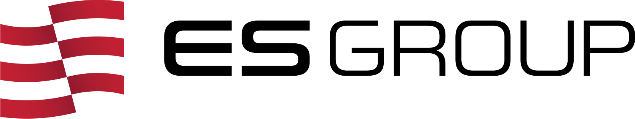 Es Endüstriyel Yapı Malzemeleri İnşaat San. Tic. Ltd. Şti. (“Es Group” veya “Şirket”)VERİ SORUMLUSUNA BAŞVURU FORMUKişisel Verisi İşlenen Gerçek Kişiye İlişkin Bilgiler:Lütfen Kişisel Verisi İşlenen Gerçek Kişi olarak Es Group ile olan ilişkinizi belirtiniz. * Lütfen Kişisel Verilerin Korunması Kanunu kapsamındaki talebinizi detaylı olarak belirtiniz: (Talebinize ilişkin bilgi ve belgeleri başvurunuza ekleyiniz.)……………………………………….……………………………….……………………………….….…………………………………………………………………………………………………………….…..........................................………………………….……………………………………………………….……………………………….……………………………….…..…………………………….…...………………………………………..…………….……………………………….…………………...AçıklamaBu formu doldurarak, imzalı bir örneğiniYenişehir Mahallesi Demokrasi Bulv. No:58/A K:4 İzmit/KOCAELİ ya da Atatürk Mahallesi İnönü Cad. No:30 K:4 Aliağa/İzmir adresine kimlik teyidinizin yapılması sağlanarak bizzat; veya esendustriyel@hs01.kep.tr kep.tr posta adresine veya Güvenli elektronik veya mobil imzanız ile kvkk@esgroupturkey.com com.tr adresine veya Kimlik teyidinizin yapılması sağlanarak, Kanun ve ilgili mevzuatta belirtilen diğer usuller ile tarafımıza iletebilirsiniz.Doldurmuş olduğunuz işbu başvuru formu, Şirketimiz ile olan ilişkinizi tespit ederek, varsa, Es Group tarafından işlenen kişisel verilerinizi eksiksiz ve isabetli olarak ilgili başvurunuza doğru ve kanuni süresi içerisinde cevap verilebilmesi için tanzim edilmiştir. Hukuka aykırı ve haksız bir şekilde veri paylaşımından kaynaklanabilecek hukuki risklerin bertaraf edilmesi ve özellikle kişisel verilerinizin güvenliğinin sağlanması amacıyla, kimlik ve yetki tespiti için Es Group ek evrak ve malumat (Nüfus cüzdanı veya sürücü belgesi sureti vb.) talep etme hakkını saklı tutar. Adrese / e-posta gönderilmesi sırasında çıkacak sorunlardan Es Group sorumlu değildir. Form kapsamında iletmekte olduğunuz taleplerinize ilişkin bilgilerin doğru ve güncel olmaması ya da yetkisiz bir başvuru yapılması halinde Es Group, söz konusu yanlış bilgi ya da yetkisiz başvuru kaynaklı taleplerden dolayı mesuliyet kabul etmemektedir.Başvuru Tarihi:                                                                          Başvuran Adı Soyadı:* İmza:---------------------------------------------------------------------------------------------------------------------------Başvurunun Alındığı Tarih:                                                      Başvuruyu Alan Adı Soyadı:İmza:*Adı-Soyadı: …………………………………………………………………....*TC Kimlik Numarası:(Yabancılar için uyruğu, pasaport numarası veya varsa kimlik numarası)……………………………………………………………………*Telefon ve Faks Numarası:……………………………………………………………………* Elektronik posta adresi:…………………………………………………………………… *İşyeri veya İkamet Adresi:…………………………………………………………………… *İşyeri veya İkamet Adresi: *İşyeri veya İkamet Adresi: Mevcut Çalışanıyım  Eski Çalışanım Çalıştığım Yıllar : ………………  Diğer: ……………………………………………………………………………………………… İş Başvurusu / Özgeçmiş Paylaşımı Yaptım Tarih : ………  Üçüncü Kişi Firma Çalışanıyım Lütfen çalıştığınız firma ve pozisyon bilgisini belirtiniz:…………………………………………………………………………………………………………………………